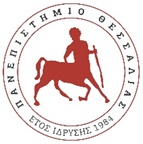 							Logo τμήματοςΠΑΝΕΠΙΣΤΗΜΙΟ ΘΕΣΣΑΛΙΑΣTMHMA………………………ΔΙΑΔΙΚΑΣΙΕΣ ΟΜΕΑ Συνεδριάσεις ΟΜΕΑΚαταγράφονται οι διαδικασίες ορισμού των μελών και των εκπροσώπων των φοιτητών, καθώς και συνεδριάσεων της ΟΜΕΑ, οι αποφάσεις-εισηγήσεις προς τη Συνέλευση του Τμήματος για την στοχοθεσία, στρατηγικό σχεδιασμό και την Πολιτική Ποιότητας του Τμήματος.Εσωτερική αξιολόγηση Εδώ καταγράφονται οι ενέργειες της ΟΜΕΑ για την διαδικασία της εσωτερικής αξιολόγησης του Τμήματος (αποτύπωση τμήματος, δεδομένα πληροφοριακού ΜΟΔΙπ, δημοσιεύσεις , πρόγραμμα σπουδών, φοιτητοκεντρική μάθηση , διαδικασίες διδασκαλίας και αξιολόγησης μαθημάτων, συμμετοχή φοιτητών σε σύνταξη/αναθεώρηση προγράμματος σπουδών)Καταγράφονται, επίσης, η διαδικασία επεξεργασίας των αποτελεσμάτων αποτίμησης του διδακτικού έργου από την ΟΜΕΑ και η σχετική διαδικασία ενημέρωση της Συνέλευσης .Προετοιμασία ΠιστοποίησηςΚαταγράφονται οι ενέργειες για την προετοιμασία και υλοποίηση της Πιστοποίησης του Τμήματος (συναντήσεις με συμμετέχοντες, ενημερωτικές ημερίδες από ΜΟΔΙΠ για ενημέρωση του υπό πιστοποίηση Τμήματος, ΚΛΠ.)Καταγράφεται, επίσης, το σχέδιο δράσης του Τμήματος έπειτα από την Πιστοποίηση καθώς και οι διαδικασίες ελέγχου εφαρμογής των προτεινόμενων βελτιωτικών προτάσεων της πιστοποίησης.Άλλες δράσειςΚαταγράφονται όποιες άλλες διαδικασίες και ενέργειες πραγματοποιούνται από την ΟΜΕΑ π.χ. θέσπιση διαδικασιών σε άλλες λειτουργίες του τμήματος, όπως διαδικασία αντιμετώπισης παραπόνων φοιτητών στην ακαδημαϊκή διαδικασία (π.χ. παράπονα για επανειλημμένη απόρριψη σε εξετάσεις), θέσπιση κανονισμών λειτουργίας κλπ .Ροή εργασιών Αρμόδιοι σε κάθε βήμα: Επιτροπή ΟΜΕΑ, 